K1R143/1L3S211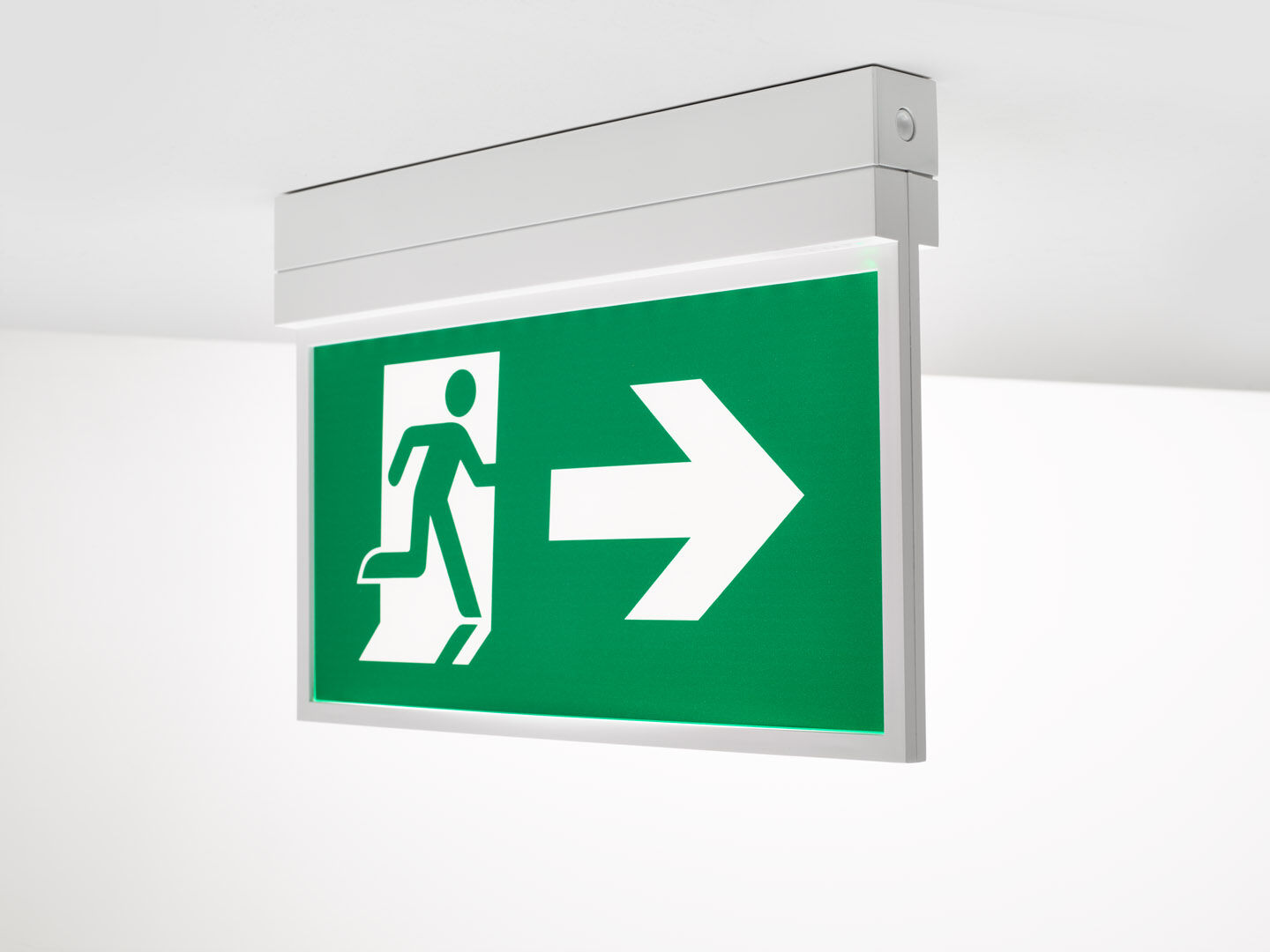 Nödbelysning för enkelsidig och dubbelsidig hänvisning. Ytmontage.Autonom armatur (innehåller batteri).Dimensioner: 315 mm x 33 mm x 219 mm.Automatisk anslutning (upp till 2.5 mm²). För vägg- eller takmontage, tillbehör för infällt, eller pendlat montage.Lumen nödläge: 210 lm.Energiförbrukning: 2.9 W.Spänning: 220-230V.Varaktighet: 180 minuter. Armaturen inkluderar ljuskälledata, batteridatum och typ enligt SS-EN 60598-2.22.Batteri: 4 x NiMh 1,2V 2,2Ah.Automatisk funktionstest varje vecka, batterikapacitetstest var 13:e vecka i enlighet med SS-EN 50172 och SS-EN62034. Övervakning och styrning via SALI för centralt underhåll. Polaritetsoberoende via 2-tråds buskommunikation.Valbar Permanentdrift eller beredskapsdrift, förinställt på det vanligaste alternativet.Isoleringsklass: class II.Fotobiologisk säkerhet EN 62471: RISK GROUP 0 UNLIMITED.Slagtålig polykarbonat armaturhus, RAL9003 - vit.IP-klassning: IP42.IK-klassning: IK04.Glödtrådstest: 850°C.5 års garanti på armatur, ljuskälla, drivenhet och batteri.Certifieringar: CE.Armaturen har utvecklats och framställts enligt standard EN 60598-1 i ett företag som är ISO 9001 och ISO 14001-certifierat.